Adapťák 2019      Adaptační kurz střední školy proběhl letos zcela netradičně. Nejeli jsme na hory a zvolili jsme i odlišný termín. Protože nejsme pověrčiví, vydali jsme se právě v pátek třináctého září prohlédnout jednu z mnoha kulturních památek našeho města. Památku jsme si vybrali nejen s ohledem na spolužáky vozíčkáře, ale také na národní zahájení Dnů evropského dědictví. Navštívili jsme nádherný panský dvůr Olšiny z 18. století, který byl v majetku rodu Larisch-Mönnich. V dnešní době maximálně spojuje kouzlo historie a současnosti. Prohlédli jsme si stylovou restauraci, která je často místem pořádání svateb, rodinných oslav, firemních večírků a jiných akcí.Nejvíce jsme se ovšem těšili, a také jsme si užili projížďku v kočáře uprostřed krásné přírody mezi rybníky a lesy. Tuto aktivitu uvítali zejména naši spolužáci, kteří jsou upoutáni na invalidní vozík a nemohou s námi všechny činnosti absolvovat. V  klidném prostředí panského dvora jsme posvačili a zahráli si míčové hry. Prohlédli jsme si stáje a někteří si vyzkoušeli i hřebelcování a krmení koně.
Zapsala: Mgr. Helena Durajová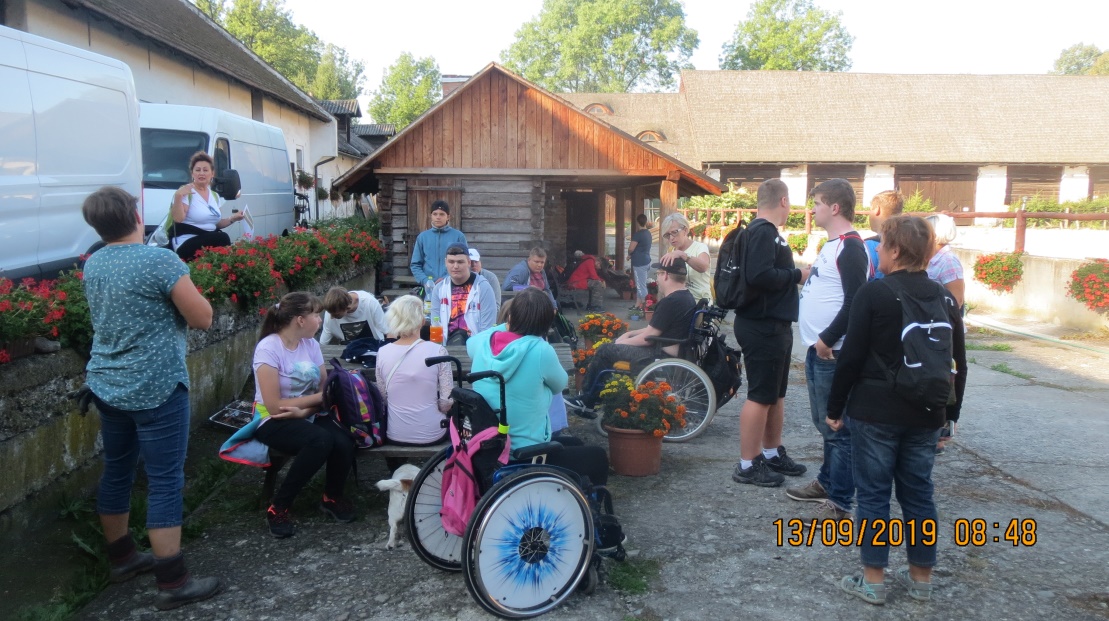 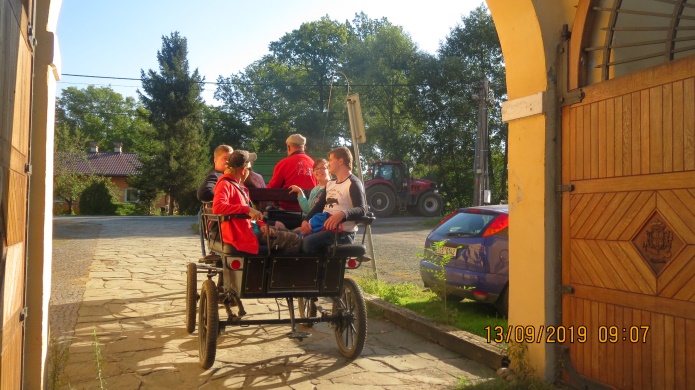 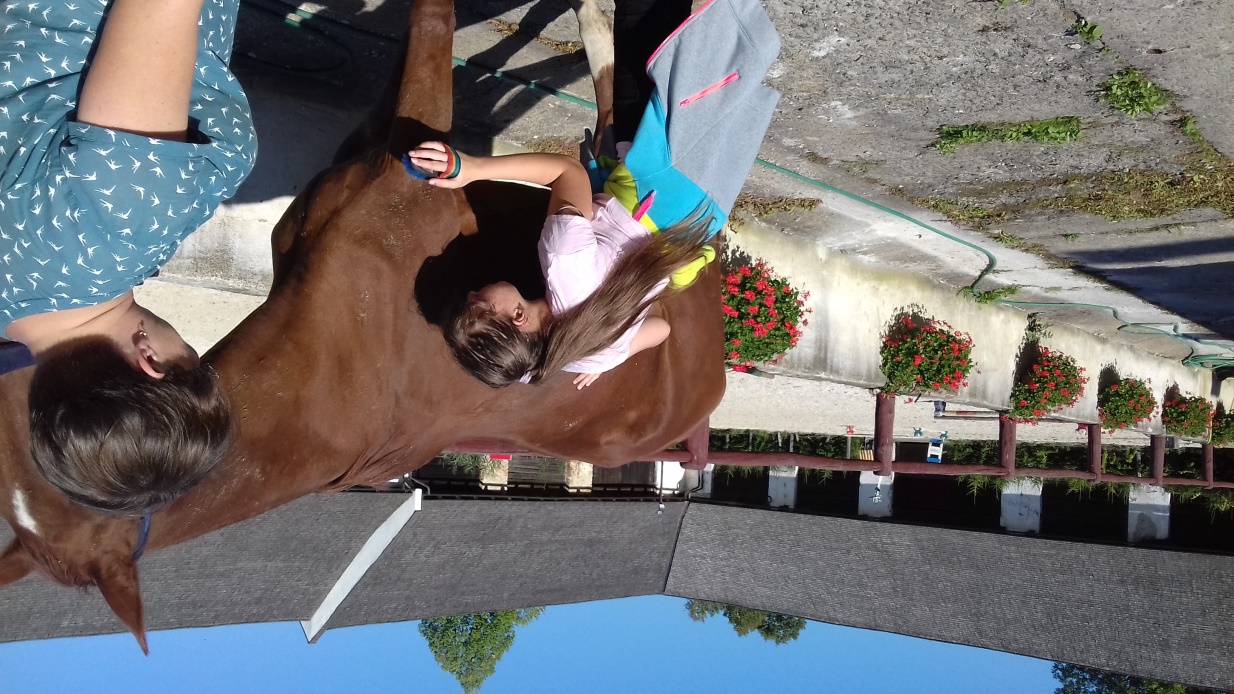 